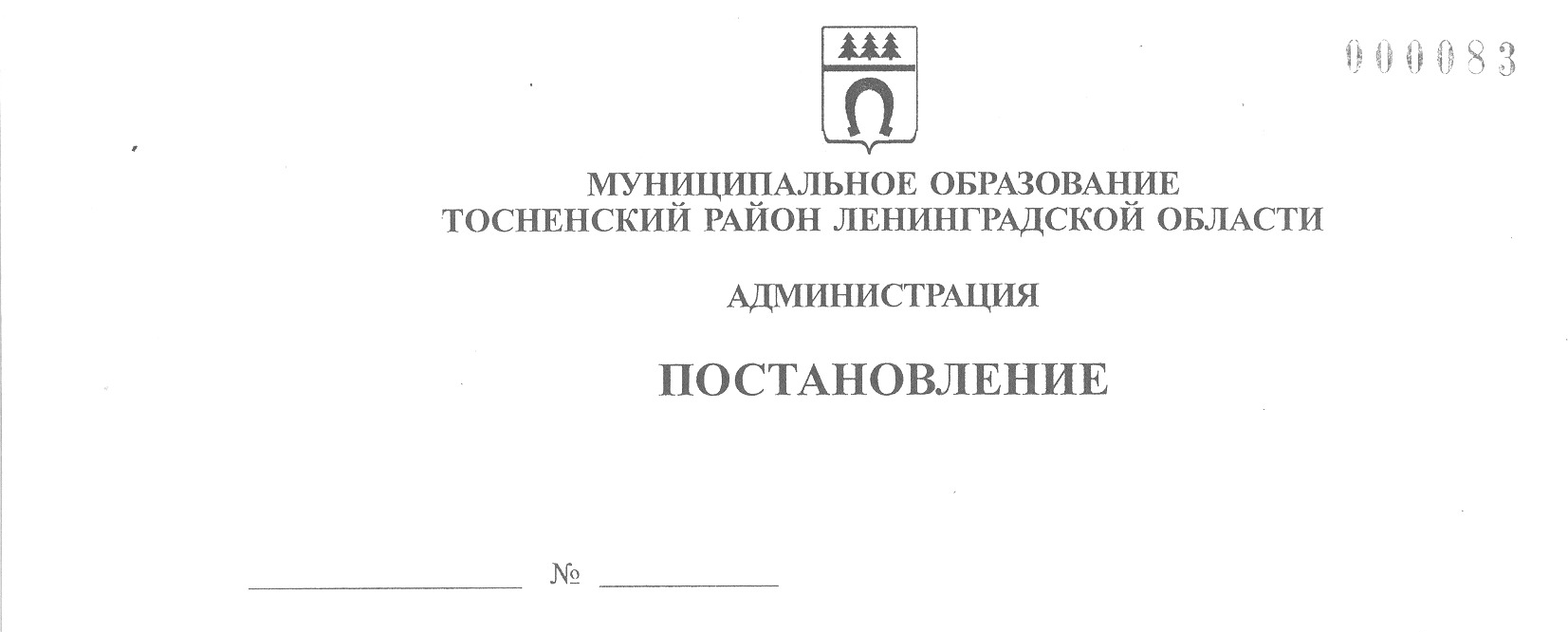 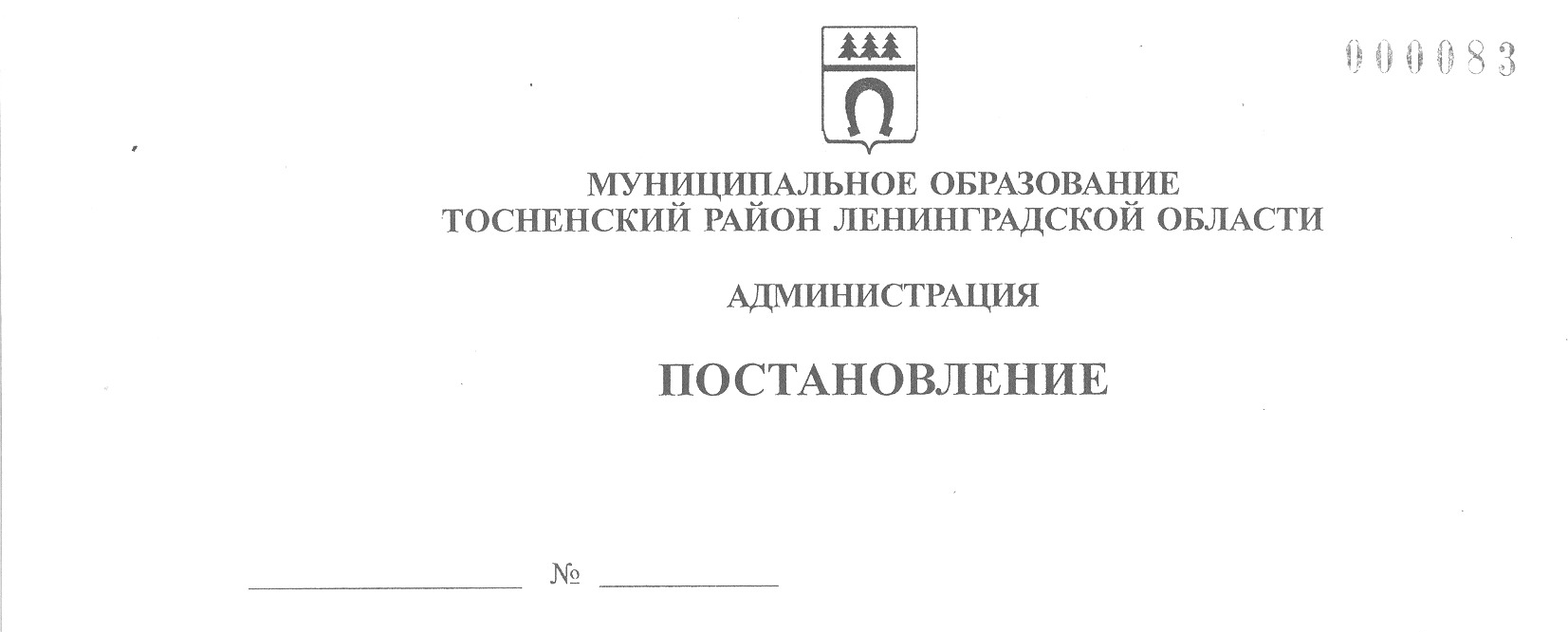 29.04.2020                              774-паО внесении изменения в состав комиссии по обеспечению проведения Всероссийской переписи населения 2020 года на территории Тосненского района Ленинградской областиАдминистрация муниципального образования Тосненский район Ленинградской областиПОСТАНОВЛЯЕТ:Внести изменение в состав комиссии по обеспечению проведения Всероссийской переписи населения 2020 года на территории Тосненского района Ленинградской области, утвержденный постановлением администрации муниципального  образования Тосненский район Ленинградской области от 29.03.2019 № 460-па «О подготовке и проведении Всероссийской переписи населения 2020 года на территории Тосненского района Ленинградской области» (с учетом изменений, внесенных постановлениями администрации муниципального  образования Тосненский район Ленинградской области  от 19.04.2019 № 627-па, от 02.08.2019 № 1294-па, от 20.11.2019 № 2064-па, от 17.02.2020 № 279-па), изложив его в новой редакции (приложение).Отделу стратегического развития, экономического анализа и экономической политики комитета социально-экономического развития администрации муниципального  образования Тосненский район Ленинградской области направить в пресс-службу комитета по организационной работе, местному самоуправлению, межнациональным и межконфессиональным отношениям администрации муниципального образования Тосненский район Ленинградской области настоящее постановление для обнародования в порядке, установленном Уставом муниципального образования Тосненский район Ленинградской области.Пресс-службе комитета по организационной работе, местному самоуправлению, межнациональным и межконфессиональным отношениям администрации муниципального образования Тосненский район Ленинградской области обнародовать настоящее постановление в порядке, установленном Уставом муниципального образования Тосненский район Ленинградской области.Контроль за исполнением постановления возложить на заместителя главы администрации муниципального образования Тосненский район Ленинградской области Горленко С.А. Настоящее постановление вступает в силу со дня его принятия.Глава администрации						                     А.Г. КлементьевОсипова Консуэла Владимировна, 8(81361)3225645 гаПриложение к постановлению администрациимуниципального образования Тосненский район Ленинградской областиот _________________№__________СОСТАВкомиссии по обеспечению проведения Всероссийской переписи населения 2020 года на территории Тосненского районаПредседатель комиссии: Горленко Светлана Анатольевна – заместитель главы администрации муниципального образования Тосненский район Ленинградской области.Председатель комиссии: Горленко Светлана Анатольевна – заместитель главы администрации муниципального образования Тосненский район Ленинградской области.Председатель комиссии: Горленко Светлана Анатольевна – заместитель главы администрации муниципального образования Тосненский район Ленинградской области.Заместители председателя комиссии: Декина Светлана Семёновна – начальник Отдела государственной статистики в г. Тосно (по согласованию);  Тычинский Илья Франкович – первый заместитель главы администрации муниципального образования Тосненский район Ленинградской области.Заместители председателя комиссии: Декина Светлана Семёновна – начальник Отдела государственной статистики в г. Тосно (по согласованию);  Тычинский Илья Франкович – первый заместитель главы администрации муниципального образования Тосненский район Ленинградской области.Заместители председателя комиссии: Декина Светлана Семёновна – начальник Отдела государственной статистики в г. Тосно (по согласованию);  Тычинский Илья Франкович – первый заместитель главы администрации муниципального образования Тосненский район Ленинградской области.Секретарь комиссии: Малышева Елена Владиленовна – специалист-эксперт Отдела государственной статистики в г. Тосно (по согласованию).Секретарь комиссии: Малышева Елена Владиленовна – специалист-эксперт Отдела государственной статистики в г. Тосно (по согласованию).Секретарь комиссии: Малышева Елена Владиленовна – специалист-эксперт Отдела государственной статистики в г. Тосно (по согласованию).             Члены комиссии:             Члены комиссии:             Члены комиссии:Ануфриев Олег Анатольевич- заместитель главы администрации муниципального образования Тосненский район Ленинградской области;БыстровКонстантин Евгеньевич- начальник ОНДиПР Тосненского района УНДиПР ГУ МЧС России по Ленинградской области, подполковник внутренней службы (по согласованию);ВеселковГеннадий Геннадьевич- председатель комитета по жилищно-коммунальному хозяйству и благоустройству администрации муниципального образования Тосненский район Ленинградской области;Воробьева Оксана Владимировна- председатель комитета по организационной работе, местному самоуправлению, межнациональным и межконфессиональным отношениям администрации муниципального образования Тосненский район Ленинградской области;ЗакамскаяЕвгения Николаевна- председатель комитета социально-экономического развития администрации муниципального образования Тосненский район Ленинградской области;Запорожская Валентина Михайловна- председатель комитета образования администрации муниципального образования Тосненский район Ленинградской области;Зенцова Надежда Степановна- начальник Управления ЗАГС администрации муниципального образования Тосненский район Ленинградской области;Карпова Оксана Аркадьевна- заместитель главного врача по кадрам ГБУЗ ЛО «Тосненская клиническая межрайонная больница» (по согласованию);Колясников Евгений Юрьевич- начальник отдела по содержанию и благоустройству сельских поселений Тосненского городского поселения МКУ «Управление зданиями, сооружениями и объектами внешнего благоустройства» Тосненского городского поселения Тосненского района Ленинградской области (по согласованию);КонюковаЖанна Александровна- председатель комитета имущественных отношений администрации муниципального образования Тосненский район Ленинградской области;Кузьмин Александр Сергеевич- председатель комитета строительства и инвестиций администрации муниципального образования Тосненский район Ленинградской области;ЛапкинаАнна Сергеевна- председатель комитета по архитектуре и градостроительству администрации муниципального образования Тосненский район Ленинградской области;Ледяев Валерий Николаевич- заместитель директора МКУ «Центр административно-хозяйственного обеспечения» (по согласованию);МалининаВалентина Николаевна- заместитель главы администрации – председатель комитета финансов администрации муниципального образования Тосненский район Ленинградской области;МатвиенкоКсения Игоревна- директор Тосненского филиала ГКУ «ЦЗН Ленин                                                                                                                                                                                                                                                                                                                                                                                                                                                                                                                                                                                                                                                                                                                                                                                                                                                                                                                                                                                                                                                                                                                                                                                                                                                                                                                                                                                                                                                                                                                                                                                                                                                                                                                                                                                                                                                                                                                                                                                                                                                                                     градской области» (по согласованию);Николаев Сергей Викторович- заместитель начальника полиции по охране общественного порядка ОМВД России по Тосненскому району Ленинградской области, подполковник полиции (по согласованию);ОсиповаКонсуэла Владимировна- главный специалист отдела стратегического развития, экономического анализа и экономической политики комитета социально-экономического развития администрации муниципального образования Тосненский район Ленинградской области;Рябичко Ольга Петровна- начальник отдела бухгалтерского учета и отчетности администрации муниципального образования Тосненский район Ленинградской области;Сазонова Татьяна Викторовна- начальник Инспекции ФНС России по Тосненскому району Ленинградской области (по согласованию);Соколова Юлия Николаевна- заведующий сектором содействия развитию сельскохозяйственного производства администрации муниципального образования Тосненский район Ленинградской области;СюткинАлександр Васильевич- заведующий сектором по безопасности, делам ГО и ЧС администрации муниципального образования Тосненский район Ленинградской области;Филюков Вячеслав Николаевич- начальник ПЦО № 2 ОВО по Тосненскому району Ленинградской области – филиал ФГКУ «УВО ВНГ России по г. СПб и ЛО», майор полиции; Цай Игорь Александрович- заместитель главы администрации муниципального образования Тосненский район Ленинградской области по безопасности;Главы администраций городских и сельских поселений Тосненскогорайона Ленинградской области